                        图片放大浏览的说明文档首先看如下截图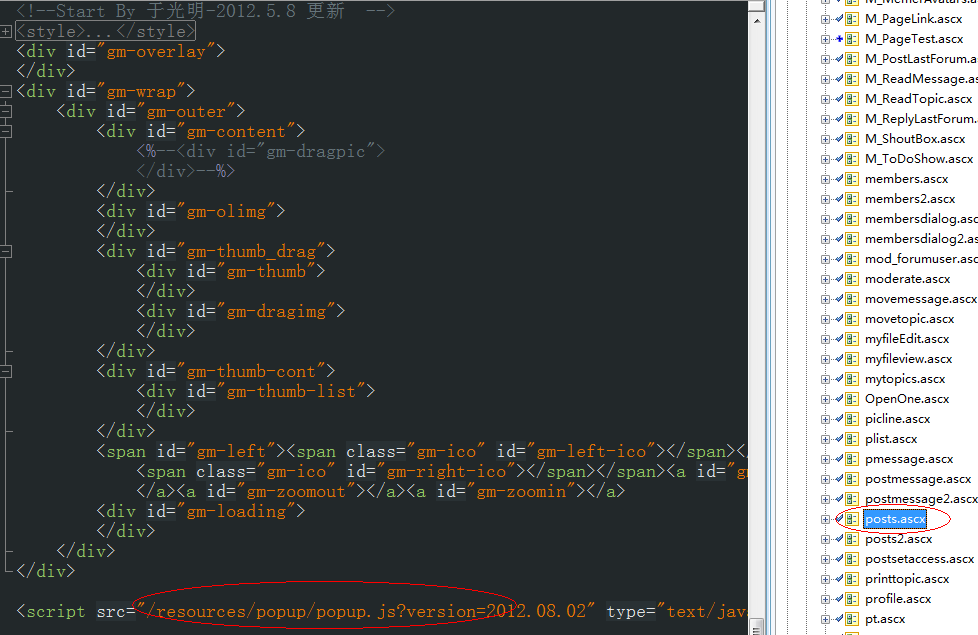 代码在posts.ascx页面中，可以看到页面中包含了一些style和基本html结构，其中一些图片资源和主要js文件的引用都在resources/popup目录中下面看下popup.js文件，图片的放大浏览等功能都在这里。首先看下fullScreenApi,这里主要是判断浏览器支持不支持全屏浏览模式，以及封装封装接口(包括事件以及时间名)因为支持html5 浏览器接口不一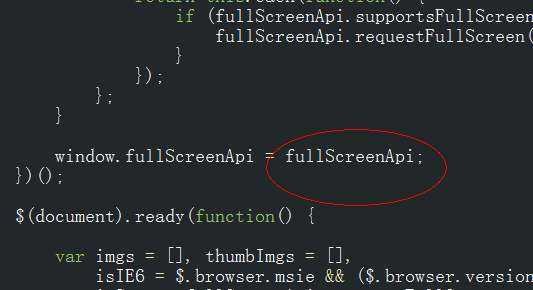 然后在ready下就是一些变量初始和事件的绑定，主要是如下截图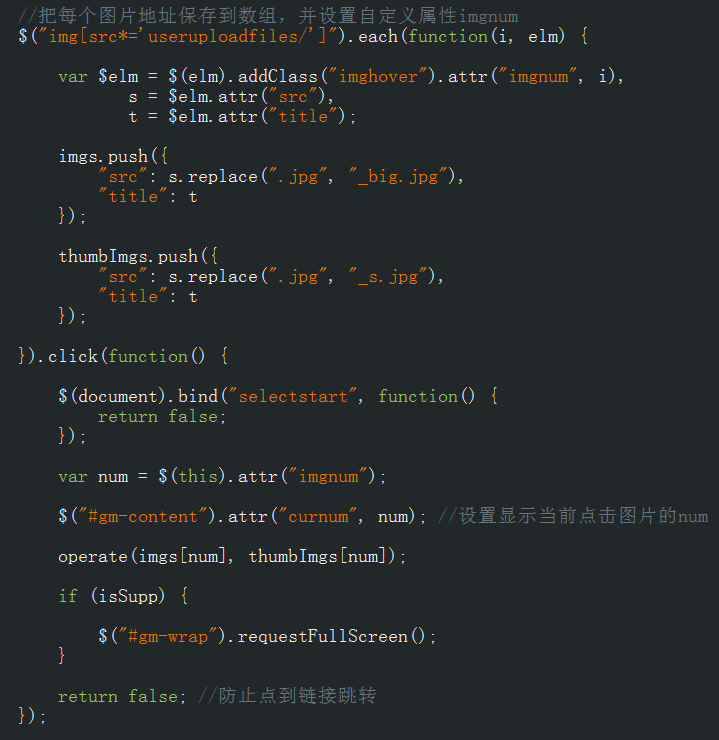 在each中每个图片都会增加一个imgnum属性，主要是判断当前图片位置以及上一张和下一张Click里的事件就是图片的加载 居中，控制显隐的操作If(isSupp)里面就是让全屏查看那么一切都准备好后就是图片的拖拽浏览了如下图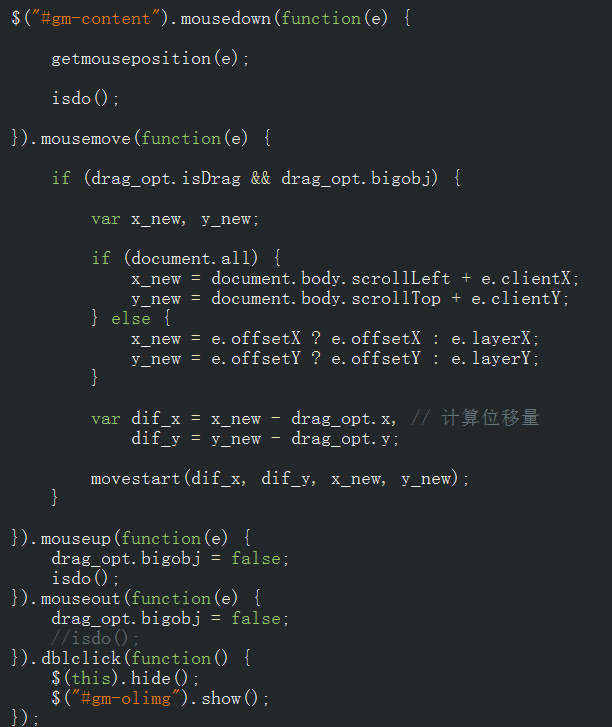 如果图片过大，我们可以拖动图片显示看不到的地方，所以这里定义了鼠标的一些事件，我们拖动的图片其实就是id为gm-content的div的背景，通过鼠标事件计算位置进行定位。dblclick(双击事件)是切换图片显示方式，可以是缩放全局浏览也可以是可拖拽定位浏览